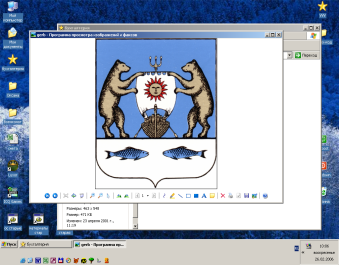 Российская ФедерацияНовгородская область Новгородский муниципальный районАдминистрация Савинского сельского поселенияПОСТАНОВЛЕНИЕ  от 21.01.2019  №26                                                     д. СавиноО предоставлении  в аренду муниципального имущества находящегося в собственности Савинского сельского поселения без проведения торгов       В соответствии с Гражданским кодексом Российской Федерации, п.14 части 1 статьи 17.1 Федерального закона от 26.07.2006 № 135-ФЗ «О защите конкуренции», решения Совета депутатов Савинского сельского поселения от 25.12.2018 №57  «Об утверждении Порядка и условий  предоставления в аренду имущества, включенного в Перечень объектов, находящихся в собственности  Савинского сельского поселения, не подлежащих приватизации и предназначенных для оказания имущественной поддержки субъектам малого и среднего предпринимательства и организациям, образующим инфраструктуру поддержки субъектов малого и среднего предпринимательства», решением Совета депутатов Савинского сельского поселения от 17.03.2017 № 11 «Об утверждении Положения о порядке управления и распоряжения имуществом Савинского сельского поселения», Уставом Савинского  сельского поселения, на   основании  решения  комиссии  от  18.01.2019 г. (Протокол №1), Администрация Савинского сельского поселения,ПОСТАНОВЛЯЕТ         1. Передать в аренду  сроком    на 3 года (с 21.01.2019 г.  по 21.01.2021 г.)  помещение бани расположенной по адресу:  Новгородская область,  Новгородский район,  д.Божонка, ул.Новая, д.7, площадью 120,7  кв. м  для  предоставления населению услуг общественной бани на территории Савинского сельского поселения.         2. Заключить   с  ИП Селенин Александр Владимирович  договор аренды недвижимого имущества, находящегося в собственности Савинского сельского поселения.         3. Настоящее постановление  подлежит размещению на официальном сайте Администрации Савинского сельского поселения.         4. Контроль за исполнением настоящего постановления оставляю за собой.Глава сельского поселения                                                          А.В.Сысоев